ГЛАВА  ГОРОДА  ЭЛИСТЫПОСТАНОВЛЕНИЕ8 сентября 2022 года                      №  87                                            г. ЭлистаО проведении публичных слушаний В соответствии с Градостроительным кодексом Российской Федерации, статьей 28 Федерального закона от 6 октября 2003 года              № 131-ФЗ «Об общих принципах организации местного самоуправления в Российской Федерации», Положением о публичных слушаниях в городе Элисте, утвержденным решением Элистинского городского Собрания от     31 августа 2006 года № 4,постановляю:Провести 23 сентября 2022 года в 15.00 часов собрание участников публичных слушаний по проекту постановления Администрации города Элисты «О предоставлении разрешения на условно разрешенный вид использования земельного участка» в отношении земельного участка с кадастровым номером 08:14:030526:24 площадью 1003 кв.м., расположенного по адресу: Республика Калмыкия, город Элиста, улица им. Сельгикова М.А., №39, в зоне жилой застройки первого типа (Ж-1/17), под «гостиничное обслуживание» (Приложение 1), согласно схеме Приложения 2 к настоящему постановлению Возложить подготовку и проведение собрания участников публичных слушаний по указанным вопросам на Комиссию по подготовке Правил землепользования и застройки города Элисты.Поручить Комиссии по подготовке Правил землепользования и застройки города Элисты:подготовку и опубликование оповещения о начале публичных слушаний в газете «Элистинская панорама» и размещение оповещения на официальном сайте и информационных стендах Администрации города Элисты;проведение экспозиции;проведение собрания участников публичных слушаний;подготовку и оформление протокола публичных слушаний;подготовку и опубликование заключения о результатах публичных слушаний.4. На весь период проведения публичных слушаний организовать экспозицию по вопросам, указанным в настоящем постановлении, в здании Администрации города Элисты, расположенном по адресу: город Элиста, ул. Ленина, 249, 1 этаж, с 9.00 часов до 18.00 часов.5. Назначить председательствующим на собрании участников публичных слушаний Первого заместителя Главы Администрации города Элисты Шурунгова К.Б.6. Определить, что письменные извещения о желании участвовать в слушаниях и предложения по вопросу слушаний от жителей города Элисты направляются на имя Первого заместителя Главы Администрации города Элисты Шурунгова К.Б. и будут приниматься отделом архитектуры и градостроительства Администрации города Элисты по адресу: город Элиста, ул. им. Номто Очирова, д. 4, каб. 212 со дня публикации настоящего постановления в газете «Элистинская панорама» по 17 сентября 2022 года в рабочие дни с 9.00 часов до 18.00 часов (перерыв с 13.00 часов до 14.00 часов).7. Информацию о месте проведения собрания участников публичных слушаний опубликовать в газете «Элистинская панорама» не позднее 19  сентября 2022 года. 8. Опубликовать настоящее постановление в газете «Элистинская панорама» и разместить на официальном сайте Администрации города Элисты в сети «Интернет» не позднее 10 сентября 2022 года.9. Контроль за исполнением настоящего постановления возложить на Первого заместителя Главы Администрации города Элисты Шурунгова К.Б.Глава города Элисты                                                                            Н. ОрзаевАДМИНИСТРАЦИЯ   ГОРОДА   ЭЛИСТЫ   РЕСПУБЛИКИ   КАЛМЫКИЯПОСТАНОВЛЕНИЕот «_____» ______2022 года          №______                               г. ЭлистаО предоставлении разрешения на условно разрешенный вид использования земельного участкаВ соответствии со ст. 39 Градостроительного кодекса Российской Федерации, приказом Федеральной службы государственной регистрации, кадастра и картографии от 10.11.2020 № П/0412 «Об утверждении классификатора видов разрешенного использования земельных участков», Правилами землепользования и застройки города Элисты, утвержденными решением Элистинского городского Собрания от 27.12.2010 г. № 1, Положением о публичных слушаниях в городе Элисте, утвержденным решением Элистинского городского Собрания от 31.08.2006 г. № 4, с учетом заключения о результатах публичных слушаний, руководствуясь ст. 26.1 Устава города Элисты, Администрация города Элисты  п о с т а н о в л я е т:1.Предоставить Поваевой Евдокии Борисовне, зарегистрированной по адресу: город Москва, ул. ш. Хорошевское, д. № 25 «А», к. 3, кв. 349, разрешение на условно разрешенный вид использования в отношении земельного участка с кадастровым номером 08:14:030526:24 площадью 1003 кв.м., расположенного по адресу: Республика Калмыкия, город Элиста, улица им. Сельгикова М.А., №39, в зоне жилой застройки первого типа (Ж-1/17), под «гостиничное обслуживание».Основание: заявление Поваевой Е.Б.2. Настоящее постановление вступает в силу со дня его подписания.Глава Администрации города Элисты                                  Ш.Г. ТепшиновПриложение 2к постановлению Главы города Элистыот 8 сентября 2022 года № 87Схема Выкопировка из карты градостроительного зонирования Правил землепользования и застройки города Элисты, утвержденных решением Элистинского городского Собрания от 27.12.2010 г. № 1Приложение 1к постановлению Главы города Элистыот 8 сентября 2022 года № 87ПЗЗ: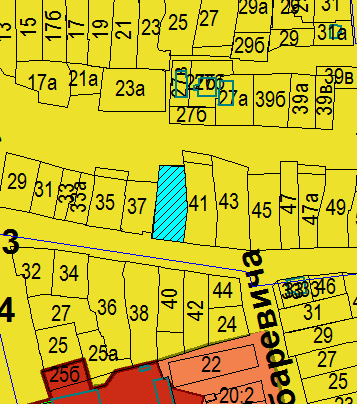 